ENFERMEDAD HEMORROIDALLa Enfermedad Hemorroidal (mejor conocida como “Hemorroides” o “Almorranas”) es un padecimiento frecuente, y se trata de la inflamación y aumento de tamaño  de las Venas Hemorroidales. Las Venas Hemorroidales, son venas que tenemos todas la personas (son parte de la circulación normal del Ano y del canal anal) y existen de dos tipos: las venas hemorroidales externas (que se encuentran en el borde del el orificio anal) y las venas hemorroidales Internas (que se encuentran más adentro en el canal anal). Existen varios factores que pueden influir para que dichas venas se enfermen y aumenten su tamaño y generen uno o varios síntomas tales como dolor, picazón, aparición y sensación de cuerpo extraño o “bolitas” alrededor del ano y sangrado (que puede verse en el papel higiénico al asearse después de evacuar, en la evacuación manchada con sangre o el agua del inodoro pintada de color rojo). Las principales causas para la aparición de la enfermedad son: el estreñimiento con esfuerzo intenso y repetido para lograr evacuar, la diarrea abundante, el consumo de alcohol en exceso, el embarazo,  la pobre ingesta de fibra y agua, entre otras. Cada caso es diferente y pueden enfermar una o varias venas, las venas internas (que pueden llegar a salir del canal anal), las venas externas o ambas y dependiendo de ello serán los síntomas y molestias que puede presentar cada paciente. En todos los casos es necesario acudir con un médico especialista (Coloproctólog@/Proctólog@) para realizar una revisión, corroborar el diagnóstico y descartar otras enfermedades que pueden dar síntomas muy parecidos a la Enfermedad Hemorroidal, como el Cáncer de Colon, el Cáncer de Recto o Ano, Fisuras Anales, Pólipos o Diverticulitis, por poner algunos ejemplos. Existen varios tipos de tratamiento y la selección de alguno depende del tipo de enfermedad que cada paciente tenga. Entre las opciones se encuentra el cambio en los hábitos dietéticos (beber más agua, consumir más frutas, verduras y hojas verdes), el tratamiento farmacológico, procedimientos de consultorio, así como la cirugía para aquellos casos más avanzados o que no responden a tratamiento médico. Si presentas alguna de estas molestias o síntomas, no dudes en acudir con el Coloproctólogo para una revisión.DRA. ANA PRIXILA GONZÁLEZ VARGASColoproctólogaCed. Prof. 5465567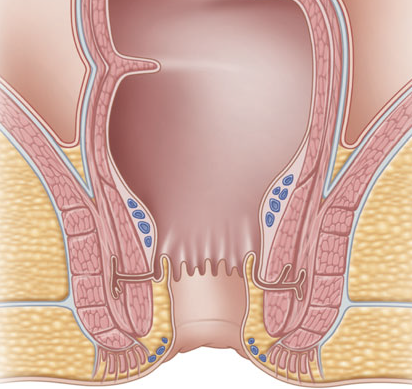 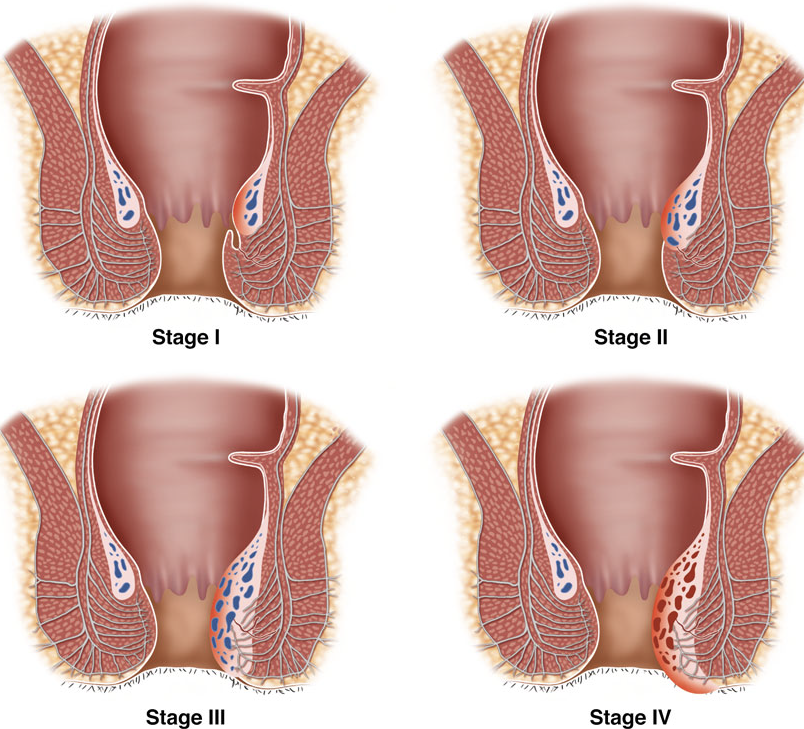 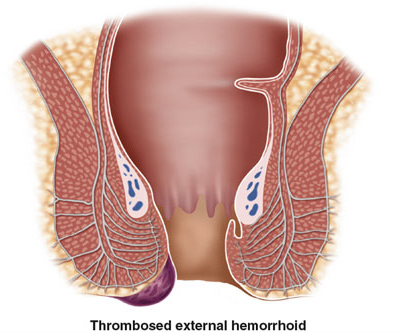 